Почему  важно, чтобы ребёнок научился ползать?Материал подготовила Колесникова Ольга Николаевна, учитель-логопед Гусевского структурного подразделения ОЦДиК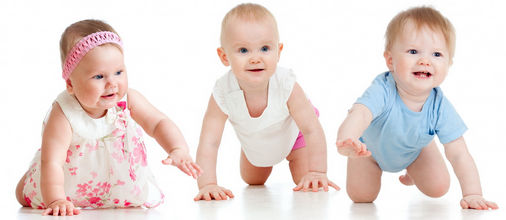 Первый год жизни малыша – удивительное и незабываемое время в жизни всех родителей. Конечно, не обойтись без множества бессонных ночей и забот. Но все тревоги вдруг растворяются, стоит увидеть маленький успех крохи – его первую улыбку, первый шаг, или просто услышать счастливый детский смех.Многие мамы с нетерпением ждут, когда их чадо научится ходить. При этом умение ползать является не менее важным этапом в развитии маленького человека. Для преобразования нервной системы, по мнению невропатологов ползание является даже более значимым, чем ходьба.• Ползание развивает опорно-двигательный аппарат, укрепляет мышцы спины, рук, ног ребёнка.•Ползание улучшает координацию движений.• Ползание стимулирует развитие мозга, налаживает взаимодействие между правым и левым полушариями. Левое и правое полушария мозга отвечают за организацию движений в противоположных частях тела. Левое отвечает за движения в правой части, а правое — в левой. Но в момент рождения ребенка они еще не умеют взаимодействовать и должны этому научиться. Должна сформироваться их тесная, тонкая и точная взаимосвязь. Возникает и вырабатывается эта связь исключительно в период младенчества и младшего детства. Главный способ выработки такой связи в самом младшем возрасте состоит в многочисленных стереотипных, сочетанных, перекрестных движениях верхних и нижних конечностей ребенка, как ручек, так и ножек. • Ползание формирует пространственные представления о собственном теле.• У ползающего ребёнка развивается умение ориентироваться в пространстве.• Развиваются тактильные ощущения, так как малыш ползает по разным поверхностям.• Осваивая новые территории, ребёнок в какой-то момент начинает уползать из поля зрения матери, становится более самостоятельным и независимым.Доказано, что дети, получившие возможность вдоволь ползать, физически более крепкие, у них лучше развита мелкая моторика, они раньше начинают исследовать окружающий мир.В идеале, когда соблюдены условия естественного и свободного развития, малыш начинает ползать в положенный срок. Но в большинстве случаев следует задуматься о подготовке к ползанию и созданию условий для него заранее, тогда не поздно будет исправить что-то в своём обращении с малышом, если Вы увидите, что ползать он не начинает.По мнению специалистов, у детей, минующих этот этап, в школе могут появиться проблемы с нарушением чтения и письма.Замечено, что многие дети с нарушением письма и чтения не ползали в младенчестве.Таким детям сложно запомнить буквы и соединить их воедино. Они могут писать буквы неправильно, в зеркальном отражении, у них может быть плохой почерк.Поэтому вашим самым грамотным шагом, как родителя, будет стимулирование ползания, создание комфортных условий и свободы ребенка на полу, а также отказ от ходунков, манежей, прыгунков, поводков. Если же Ваш ребенок уже ходит, то старайтесь проводить с ним игры на полу, побуждая его ползать.Виды ползания:В зависимости от возраста и личных предпочтений ребенок выбирает один из трех вариантов ползания:1. На животе. Самый простой способ, доступный еще с 3-4 месяцев. Так как малыш в основном отталкивается от пола руками, он больше двигается назад. Помимо общеукрепляющего действия, такое ползание также улучшает работу пищеварительной системы.2. По-пластунски. В этом случае ребенок задействует и ноги, сгибая их в коленках и подтягивая себя вперед. Такое ползанье, характерное также для взрослых, помогает научиться чередовать свои движения и разработать тазобедренные суставы.3. На четвереньках. Ближе к полугоду уже развивается грудинный кифоз, малыш может сидеть и из этого положения опираться на руки. Сначала он просто покачивается, привыкая удерживать свое тело и балансировать, а затем все более уверенно перебирает ножками и ручками по направлению к цели. С этих пор ребенок активно путешествует по дому, исследует новые места и предметы. Обязательно следите за тем, чтобы ваш малыш мог ползать на четвереньках по полностью безопасной траектории, не рискуя пораниться или что-нибудь разбить.9 упражнений, которые помогут ребёнку поползти.Большинство их них можно начинать делать в 1–2 месяца.Но помните, что решение о том, делать или не делать каждое конкретное упражнение, принимают родители. Если сомневаетесь, проконсультируйтесь с врачом или откажитесь от использования упражнения.Упражнение 1. Убирает тонус, помогает мышцам запомнить "правильное" ползательное движение. Поочерёдно соединяем коленку правой руки и локоть левой. Потом меняем ручки и ножки. Делаем каждый день.Упражнение 2. Кладём малыша на животик и приподнимаем за ножки. Делаем каждый день, постепенно малыш начинает приподниматься на ручках. Упражнение 3. Висы на ручках. Укрепляем руки малыша. Даём ему свои большие пальцы, перехватываем ручки остальной кистью. Приподнимаем, покачиваем. Начинаем делать очень аккуратно, смотрим на реакцию малыша.Упражнение 4. Пробуем вставать на четвереньки. Цель упражнения – показать малышу положение "на четвереньках". Кладём его на животик и приподнимаем корпус. Упражнение 5. Кладём малыша на подушечку. Таким образом он оказывается в положении "на четвереньках" при помощи подушки. Если мы кладём малыша таким образом несколько раз в день, очень скоро он начинает приподниматься самостоятельно. Важно не оставлять малыша в это время одного, общаться с ним, рассказывать ему потешки и стишки.Упражнение 6. Укрепляем спинку и мышцы пресса. Перехватываем малыша руками чуть ниже животика. Таким образом, ребёнок держится за счёт силы корпуса. В зависимости от возраста малышу будет сложно держать в начале, но с каждым разом он будет делать это всё лучше и лучше. Когда малыш будет хорошо держаться, можете слегка наклонять его, давая ему дополнительную работу.Упражнение 7. Помогаем ребёнку ползти. Подпираем его ножки, даём возможность оттолкнуться. Упражнение часто не работает с детками, у которых уже пропал врождённый ползательный рефлекс.Упражнение 8. Берём ножки малыша и поочерёдно трогаем ими то носик, то ушки, то щёчки малыша, приговаривая потешки и стишки.Если малыш не ползает, учите его всё-таки ползать. Ползайте с ним вокруг мячика, играйте с ним в догонялки на четвереньках, проползайте с ним под стульями. Можно сделать туннель из больших коробок или купить готовый тканевый. Помните, что ползание - важный этап развития вашего крохи.Список использованной литературы:1.Агеенкова О.В., Мулюкина Е.Г., Чудо-ребёнок с самых пелёнок. Пошаговая методика развития ребёнка. С-П.: Антология, 2017.-160с.;2.Д.Медина, Правила развития мозга вашего ребёнка. М.: Изд. «Э», 2017.-416с.